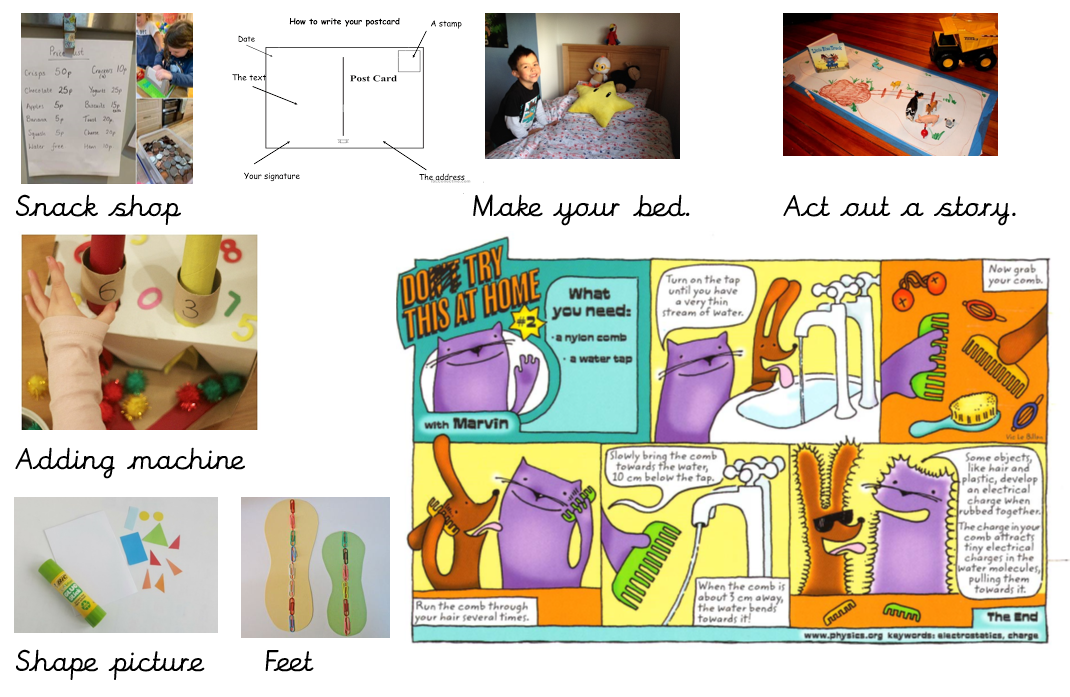 Math ChallengesLiteracy ChallengesWOW challenge Set up a snack shop, write a price list and pay for items.Complete a phonic lesson with Mrs Hale (visit our school page link). Make up a dance routine to your favourite song.  Create an adding machine.Make and write a postcard.  Learn how to make your bed.  Measure the feet of the people in your home.  Whose is the longest?Whose is the shortest?Write a film review - include your favourite part and information about the characters.  Find the objects in your house that are magnetic.  Write your numbers, always starting at the top.Act out a story using your favourite toys and props.    Enjoy bird watching in your garden or on a walk and find out the birds’ names.Make a shape picture.Read a bedtime story to a grown up.  Try the comb experiment.  